В соответствии с Федеральным законом Российской Федерации от 06.10.2003 № 131-ФЗ «Об общих принципах организации местного самоуправления в Российской Федерации», Федеральным законом от 31.07.2020 № 248-ФЗ «О государственном контроле (надзоре) и муниципальном контроле в Российской Федерации», Правилами разработки и утверждения контрольными (надзорными) органами программы профилактики рисков причинения вреда (ущерба) охраняемым законом ценностям, утвержденными Постановлением Правительства Российской Федерации от 25.06.2021 № 990, Уставом муниципального образования Соль-Илецкий городской округ Оренбургской области, Правилами благоустройства территории муниципального образования Соль-Илецкий городской округ Оренбургской области, утвержденными решением Совета депутатов муниципального образования Соль-Илецкий городской округ Оренбургской области от 18.10.2017 № 615, Положением о муниципальном контроле в сфере благоустройства, утвержденным решением Совета депутатов муниципального образования Соль-Илецкий городской округ Оренбургской области от 30.08.2023 № 282, постановляю:Утвердить Программу профилактики рисков причинения вреда (ущерба) охраняемым законом ценностям на 2024 год при осуществлении муниципального контроля в сфере благоустройства, согласно приложению к данному постановлению.2. Контроль за исполнением настоящего постановления возложить на первого заместителя главы администрации - заместителя главы администрации городского округа по строительству, транспорту, благоустройству и ЖКХ.3. Настоящее постановление подлежит размещению на официальном сайте администрации муниципального образования Соль-Илецкий городской округ в  информационно-телекоммуникационной сети «Интернет».4. Постановление вступает в силу после его официального опубликования.Глава муниципального образования  Соль-Илецкий городской округ                                                      В.И. Дубровин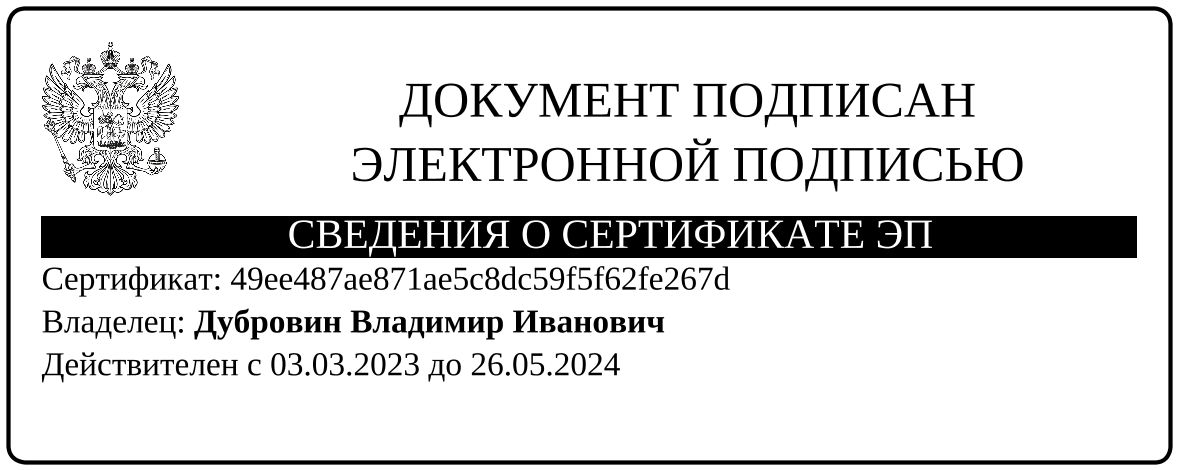 ВерноГлавный специалист организационного отдела                          Е.В. ТелушкинаРазослано: в прокуратуру Соль-Илецкого района, организационному отделу, отделу муниципального контроля, юридическому отделу.Приложение к постановлению администрации муниципального образования Соль-Илецкого городской округ                        № 		 Программа профилактики рисков причинения вреда (ущерба)охраняемым законом ценностям на 2024 год при осуществлении муниципального контроля в сфере благоустройства 1. Общие положения1.1. Настоящая программа профилактики рисков причинения вреда (ущерба) охраняемым законом ценностям на 2024 год при осуществлении муниципального контроля разработана для своевременного предупреждения администрацией муниципального образования (далее – программа)                Соль-Илецкий городской округ (далее - Администрация) нарушений требований при осуществлении муниципального контроля в сфере благоустройства  на территории муниципального образования Соль-Илецкий городской округ.1.2. Данная программа направлена на достижение общественно значимых результатов, посредством проведения профилактических мероприятий которые, являются приоритетными по отношению к проведению контрольных мероприятий (проверок).1.3. Программа профилактики рисков причинения вреда (ущерба) охраняемым законом ценностям при осуществлении муниципального контроля в сфере благоустройства на 2024 год разработана в целях реализации положений статьи 44 Федерального закона Российской Федерации от 31.07.2020 № 248-ФЗ «О государственном контроле (надзоре) и муниципальном контроле в Российской Федерации» (далее – Федеральный закон № 248-ФЗ), Правил разработки и утверждения контрольными (надзорными) органами программы профилактики рисков причинения вреда (ущерба) охраняемым законом ценностям, утвержденных Постановлением Правительства Российской Федерации от 25.06.2021 № 990.Понятия, применяемые в программе, используются в значениях, указанных в Федеральном законе № 248-ФЗ.1.4. Предметом муниципального контроля является соблюдение юридическими лицами, индивидуальными предпринимателями и гражданами обязательных требований в сфере благоустройства.1.5 Объектами муниципального контроля являются:деятельность, действия (бездействие) юридическими лицами, индивидуальными предпринимателями и гражданами, в рамках которых должны соблюдаться обязательные требования, в том числе предъявляемые к юридическим лицам, индивидуальным предпринимателям и гражданам, осуществляющим деятельность, действия (бездействие);результаты деятельности юридических лиц, индивидуальных предпринимателях и граждан, в том числе продукция (товары), работы и услуги, к которым предъявляются обязательные требования;здания, помещения, сооружения, линейные объекты, территории, включая водные, земельные и лесные участки, оборудование, устройства, предметы, материалы, транспортные средства, компоненты природной среды, природные и природно-антропогенные объекты, другие объекты, которыми граждане и организации владеют и (или) пользуются, компоненты природной среды, природные и природно-антропогенные объекты, не находящиеся во владении и (или) пользовании юридическими лицами, индивидуальными предпринимателями и гражданами, к которым предъявляются обязательные требования.2. Анализ текущего состояния, планируемого развитияи ожидаемая результативность профилактических мероприятий2.1. Анализ состояния контролируемых лиц и оценка рисков причинения вреда охраняемым законом ценностям выявили, что ключевыми и наиболее значимыми рисками являются нарушения, предусмотренные статьей 9.23 Правил благоустройства муниципального образования                  Соль-Илецкий городской округ Оренбургской области, утвержденных решением Совета депутатов муниципального образования Соль-Илецкий городской округ Оренбургской области от 18.10.2017 № 615 (далее – Правила). Одной из причин вышеуказанных нарушений является различное толкование юридическими лицами, индивидуальными предпринимателями и гражданами Правил и позиция контролируемых лиц о необязательности соблюдения этих требований.Проведение профилактических мероприятий, направленных                           на соблюдение контролируемыми лицами обязательных требований Правил, на побуждение контролируемых лиц к добросовестности, поспособствуют повышению их ответственности, а также снижению количества совершаемых нарушений. 2.2. За истекший период 2023 года специалистами отдела муниципального контроля проведены контрольные (надзорные) мероприятия в соответствии с Постановлением Правительства Российской Федерации от 10.03.2022 № 336 «Об особенностях организации и осуществления государственного контроля (надзора), муниципального контроля» в виде выездных обследований без взаимодействия с контролируемыми лицами, в результате контрольных (надзорных) мероприятий выявлены признаки нарушения обязательных требований. Составлены акты выездных обследований земельных участков.Отделом муниципального контроля подготовлены и вынесены предостережения о недопустимости нарушения обязательных требований: Правил благоустройства территории муниципального образования Соль-Илецкий городской округ Оренбургской области.В целях обеспечения реализации норм Федерального закона № 248-ФЗ администрацией муниципального образования Соль-Илецкий городской округ разработаны и утверждены:- доклад о правоприменительной практике осуществления муниципального контроля в сфере благоустройства;- доклад об осуществлении государственного контроля (надзора), муниципального контроля за 2022 год; - решение Совета депутатов муниципального образования Соль-Илецкий городской округ Оренбургской области от 30.08.2023 № 282 «Об утверждении Положения о муниципальном контроле в сфере благоустройства».Работа в направлении разработки нормативной и ненормативной документации по видам муниципального контроля осуществляется непрерывно.В рамках муниципального контроля в сфере благоустройства ведется работа в Федеральных государственных информационных системах: «Единый реестр видов контроля» и «Единый реестр контрольных (надзорных) мероприятий».На официальном сайте администрации округа в разделе «Отдел муниципального контроля» размещаются сведения в соответствии со статьей 46 Федерального закона Российской Федерации № 248-ФЗ, информация для контролируемых лиц об обязательных требованиях и необходимости их соблюдения. Работа по размещению, обновлению информации для контролируемых лиц ведется на постоянной основе. В рамках реализации программы профилактики при осуществлении муниципального контроля специалистами отдела регулярно проводится  консультирование контролируемых лиц на предмет соблюдения обязательных требований.Во исполнение требований о порядке рассмотрения обращений юридических лиц, индивидуальных предпринимателей и граждан, отделом рассматриваются обращения, заявления, жалобы и прочее, корреспондентам направляются ответы в установленные законом сроки, специалистами отдела принимаются меры в рамках предоставленных полномочий.3. Цели и задачи реализации Программы профилактики3.1. Программа профилактики направлена на достижение основных целей:1) стимулирование добросовестного соблюдения обязательных требований всеми контролируемыми лицами;2) устранение условий, причин и факторов, способных привести к нарушениям обязательных требований и (или) причинению вреда (ущерба) охраняемым законом ценностям;3) создание условий для доведения обязательных требований до контролируемых лиц, повышение информированности о способах их соблюдения;4) повышение уровня благоустройства, соблюдения чистоты и порядка на территории муниципального образования Соль-Илецкий городской округ.3.2. Достижение поставленных целей осуществляется за счет решения следующих задач:1) ориентация контролируемых лиц на неукоснительное соблюдение обязательных требований, мотивация их к снижению нарушений в сфере благоустройства и повышению качества содержания объектов благоустройства;2) выявление условий, причин и факторов, способных привести к нарушениям обязательных требований и (или) причинению вреда (ущерба) охраняемым законом ценностям;3) формирование единого понимания контролируемыми лицами и органом, осуществляющим муниципальный контроль, обязательных требований, а также порядка организации и осуществления муниципального контроля в сфере благоустройства;4) повышение правосознания и правовой культуры контролируемых лиц.3.3. Цели и задачи Программы профилактики направлены на минимизацию рисков причинения вреда (ущерба) охраняемым законом ценностям.4. Перечень профилактических мероприятий,сроки (периодичность их проведения)	4.1. Реализация поставленных целей и задач осуществляется посредством проведения следующих профилактических мероприятий:а) информирование (ст. 46 Федерального закона от 31.07.2020                № 248-ФЗ);б) объявление предостережения (ст. 49 Федерального закона от 31.07.2020 № 248-ФЗ);в) консультирование (ст. 50 Федерального закона от 31.07.2020                      № 248-ФЗ); г) профилактический визит (ст. 52 Федерального закона от 31.07.2020                      № 248-ФЗ).4.2. План проведения профилактических мероприятий5. Показатели результативности и эффективности программы профилактики рисков причинения вреда (ущерба)5.1. Оценка эффективности и результативности профилактических мероприятий предназначена для способствования максимальному достижению общественно значимых результатов снижения, причиняемого контролируемыми лицами вреда (ущерба) охраняемым законом ценностям, при проведении профилактических мероприятий.5.2. Оценка результативности и эффективности деятельности контрольного органа осуществляется на основе системы показателей результативности и эффективности муниципального контроля в сфере благоустройства, в соответствии с приложением к Положению о муниципальном контроле в сфере благоустройства.В систему показателей результативности и эффективности муниципального контроля входят следующие ключевые сведения:- Доля устраненных нарушений из числа выявленных нарушений обязательных требований;- Доля обоснованных жалоб на действия (бездействие) контрольного органа и (или) его должностных лиц, осуществляющих муниципальный контроль в сфере благоустройства.5.3. Отчетные показатели Программы предназначены способствовать максимальному достижению сокращения количества нарушений субъектами, в отношении которых осуществляется муниципальный контроль, обязательных требований, включая устранение причин, факторов и условий, способствующих возможному нарушению обязательных требований действующего законодательства:Количество проведенных внеплановых контрольных мероприятий;Количество поступивших возражений в отношении акта контрольного мероприятия;Количество выданных предписаний об устранении нарушений обязательных требований;Количество устраненных нарушений обязательных требований.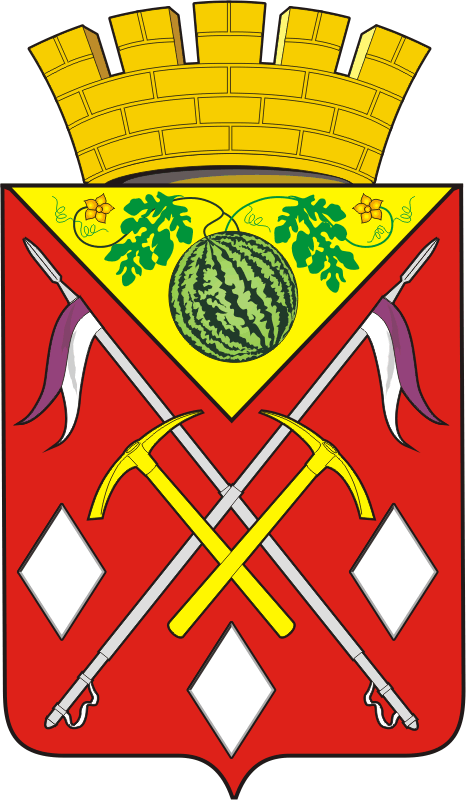 АДМИНИСТРАЦИЯМУНИЦИПАЛЬНОГООБРАЗОВАНИЯСОЛЬ-ИЛЕЦКИЙГОРОДСКОЙ ОКРУГОРЕНБУРГСКОЙ ОБЛАСТИПОСТАНОВЛЕНИЕ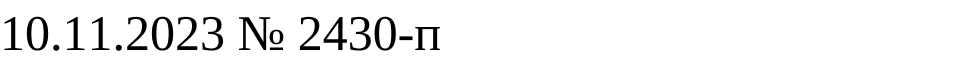 Об утверждении Программы профилактики рисков причинения вреда (ущерба) охраняемым законом ценностям на 2024 год в области муниципального контроля в сфере благоустройстваN п/пНаименование мероприятияСрок исполненияОтветственный исполнитель1.Размещение на официальном сайте администрации муниципального образования Соль-Илецкий городской округ в информационно-телекоммуникационной сети «Интернет» в рамках муниципального контроля  в сфере благоустройства на территории на территории муниципального образования Соль-Илецкий городской округ:а) перечней нормативных правовых актов или  их отдельных частей, содержащих обязательные требования, оценка соблюдения которых является предметом муниципального контроля, а также текстов соответствующих нормативных правовых актов;б) сведений об изменениях, внесенных в нормативные правовые акты, регулирующие осуществление муниципального  контроля в сфере благоустройства, о сроках и порядке их вступления в силу;в) сведений о способах получения консультаций по вопросам соблюдения обязательных требований;г) программы профилактики рисков причинения вреда (ущерба) охраняемым законом ценностям на 2024 год;е) обобщение контрольным (надзорным) органом правоприменительной практики осуществления муниципального контроля в сфере благоустройства;ё) сведения о порядке досудебного обжалования решений контрольного (надзорного) органа, действий (бездействия) его должностных лиц;ж) ежегодный доклад о муниципальном контроле в сфере благоустройства;в течение года, поддерживать в актуальном состояниипо мере необходимостипостоянноежегодно, не позднее 20 декабряне позднее 15 марта года следующего за отчетнымв течение годане позднее 15 марта года следующего за отчетнымОтдел муниципального контроля администрации муниципального образования Соль-Илецкий городской округ уполномоченные на осуществление данного вида контроля2.Консультирование контролируемых лиц и их представителей по телефону, посредством видео-конференц-связи, на личном приеме либо в ходе проведения профилактического мероприятия, контрольного мероприятия по следующим вопросам:1) организация и осуществление муниципального контроля;2) порядок осуществления контрольных мероприятий;3) порядок обжалования действий (бездействия) должностных лиц, уполномоченных осуществлять муниципальный контроль в сфере благоустройства;4) получение информации о нормативных правовых актах (их отдельных положениях), содержащих обязательные требования, оценка соблюдения которых осуществляется контрольным органом в рамках контрольных мероприятий.в течение года (по мере необходимости)Отдел муниципального контроля администрации муниципального образования Соль-Илецкий городской округ уполномоченные на осуществление данного вида контроля3.Выдача контролируемому лицу предостережений о недопустимости нарушения обязательных требований в соответствии со ст. 49 Федерального закона № 248-ФЗ  (если иной порядок не установлен законодательством).в течение года (при наличии оснований)Отдел муниципального контроля администрации муниципального образования Соль-Илецкий городской округ уполномоченные на осуществление данного вида контроля